Układ graficzny © CKE 2020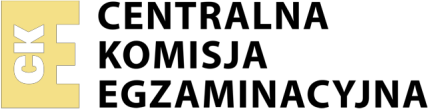 Nazwa kwalifikacji: Tworzenie aplikacji internetowych i baz danych oraz administrowanie bazamiOznaczenie kwalifikacji: E.14Numer zadania: 02Wersja arkusza: SGWypełnia zdającyNumer PESEL zdającego*E.14-02-22.01-SGCzas trwania egzaminu: 150 minutEGZAMIN POTWIERDZAJĄCY KWALIFIKACJE W ZAWODZIE Rok 2022CZĘŚĆ PRAKTYCZNAInstrukcja dla zdającegoNa pierwszej stronie arkusza egzaminacyjnego wpisz w oznaczonym miejscu swój numer PESEL   i naklej naklejkę z numerem PESEL i z kodem ośrodka.Na KARCIE OCENY w oznaczonym miejscu przyklej naklejkę z numerem PESEL oraz wpisz:swój numer PESEL*,oznaczenie kwalifikacji,numer zadania,numer stanowiska.Sprawdź, czy arkusz egzaminacyjny zawiera 5 stron i nie zawiera błędów. Ewentualny brak stron lub inne usterki zgłoś przez podniesienie ręki przewodniczącemu zespołu nadzorującego.Zapoznaj się z treścią zadania oraz stanowiskiem egzaminacyjnym. Masz na to 10 minut. Czas ten nie jest wliczany do czasu trwania egzaminu.Czas rozpoczęcia i zakończenia pracy zapisze w widocznym miejscu przewodniczący zespołu nadzorującego.Wykonaj samodzielnie zadanie egzaminacyjne. Przestrzegaj zasad bezpieczeństwa i organizacji pracy.Po zakończeniu wykonania zadania pozostaw arkusz egzaminacyjny z rezultatami oraz KARTĘ OCENY na swoim stanowisku lub w miejscu wskazanym przez przewodniczącego zespołu nadzorującego.Po uzyskaniu zgody zespołu nadzorującego możesz opuścić salę/miejsce przeprowadzania egzaminu.Powodzenia!* w przypadku braku numeru PESEL – seria i numer paszportu lub innego dokumentu potwierdzającego tożsamośćZadanie egzaminacyjneUWAGA: katalog z rezultatami pracy oraz płytę należy opisać numerem, którym został podpisany arkusz, czyli numerem PESEL lub w przypadku jego braku numerem paszportu.Wykonaj aplikację internetową hurtowni kawy. Wykorzystaj do tego celu edytor zaznaczający składnię oraz program do obróbki grafiki rastrowej i wektorowej.Aby wykonać zadanie, zaloguj się na konto Egzamin bez hasła. Na pulpicie znajdziesz archiwum ZIP o nazwiepliki2.zip zabezpieczone hasłem: @K4wA! Archiwum należy rozpakować.Na pulpicie konta Egzamin utwórz folder. Jako nazwy folderu użyj numeru, którym został podpisany arkusz. Rozpakowane pliki umieść w tym folderze. Wyniki swojej pracy zapisz w tym folderze.GrafikaObraz logo.png przeskaluj z zachowaniem proporcji tak, aby wysokość wynosiła dokładnie 110 pxZ grafiki ksztalty.png wytnij kształt filiżanki i imbryka (obrazy 1a i 1b) z zachowaniem przezroczystości oraz tak, aby kształty były w całości i żadne fragmenty innych kształtów nie były widoczne. Za pomocą edytora grafiki wektorowej przygotuj nowy obraz zgodny z obrazem 1c. Uwzględnij wymagania:Obraz jest przezroczystyWidoczne są na nim kształt filiżanki i imbryka. Imbryk znajduje się po prawej stronie, jest obrócony, tak jakby jego zawartość wlewała się do filiżankiWidoczny jest napis koloru brązowego o treści „Poczęstuj się kawą”Tekst zapisany jest dowolną czcionką typu Serif. Na obrazie 1c jest to Georgia, dopuszczalne również inne czcionki Serif, np. Times New RomanTekst jest opisany na kole, koło jest niewidoczne.Aby udokumentować umieszczenie tekstu na kole wykonaj zrzut ekranu, na którym będzie widoczne środowisko edytora grafiki wektorowej oraz funkcja (np. menu ze wskazaną funkcją) realizująca to zadanie. Zrzut zapisz w formacie PNG i nazwij edytor. Nie kadruj zrzutu. Powinien on obejmować cały ekran, z widocznym paskiem zadań.Utworzony obraz należy zapisać jako kawa w formacie umożliwiającym zapisanie przezroczystości. Obrazkawa powinien mieć wysokość nie większą niż 400 px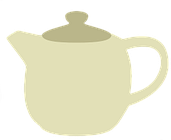 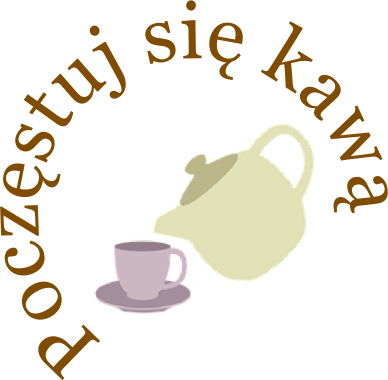 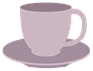 Witryna internetowa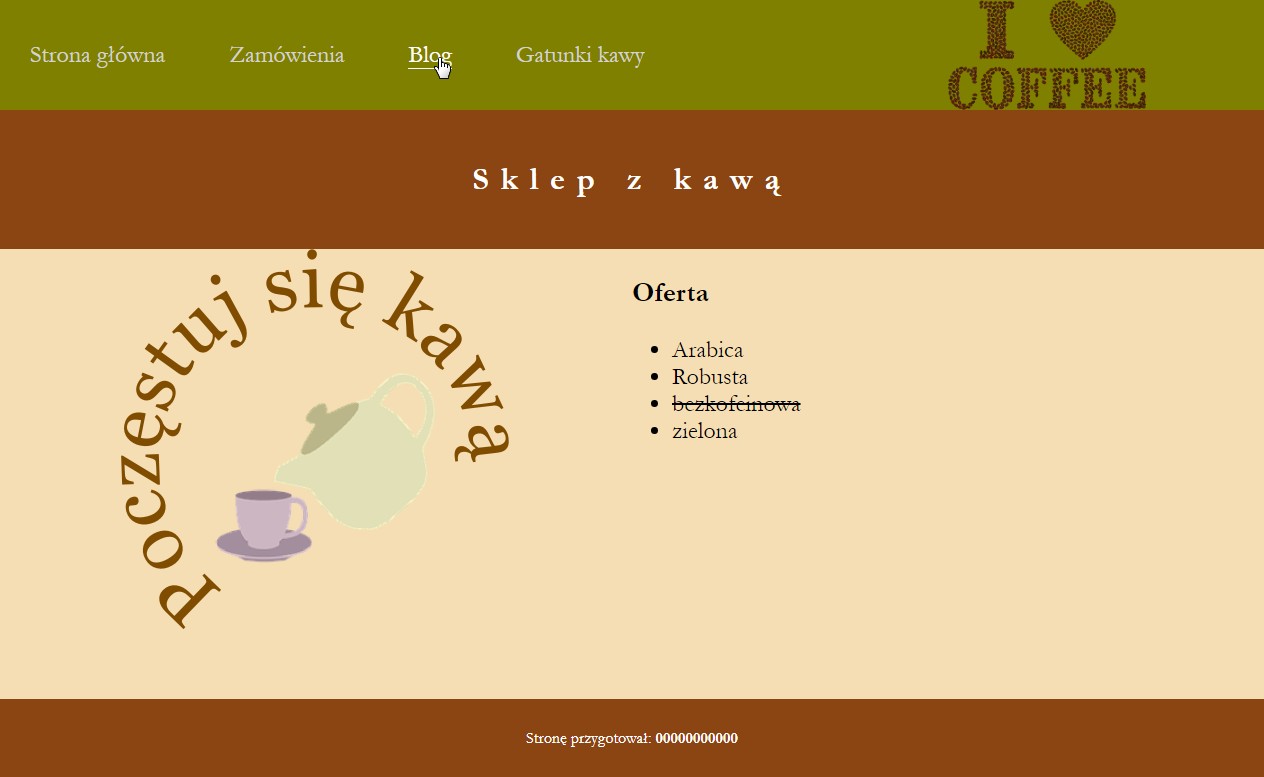 Obraz 2. Witryna internetowa, strona główna. Styl odnośnika Blog został zmienionyCechy witryny:Strona główna o nazwie index.html oraz podstrony zamowienia.html i blog.htmlW pliku blog.html należy umieścić jedynie tekst „Strona w trakcie budowy”Strona główna oraz podstrona zamówienia są identyczne, za wyjątkiem panelu lewegoCechy wspólne dla stron index.html i zamówienia.html:Zastosowany właściwy standard kodowania polskich znakówTytuł strony widoczny na karcie przeglądarki „Kochamy kawę”Arkusz stylów w pliku o nazwie styl.css prawidłowo połączony z kodem stronyPodział strony na bloki: na górze dwa bloki: menu i logo, poniżej baner, poniżej dwa bloki: lewy i prawy oraz na dole stopka. Podział zrealizowany za pomocą znaczników sekcji tak, aby układ bloków strony po uruchomieniu w przeglądarce, był zgodny z Obrazem 2Zawartość bloku menu:Odnośnik „Strona główna”, prowadzący do pliku index.htmlOdnośnik „Zamówienia”, prowadzący do pliku zamowienia.htmlOdnośnik „Blog”, prowadzący do pliku blog.htmlOdnośnik „Gatunki kawy”, prowadzący do strony http://gatunki-kawy.pl/Zawartość bloku logo: obraz logo.png z tekstem alternatywnym „Kawa”Zawartość banera: nagłówek pierwszego stopnia o treści „Sklep z kawą”Zawartość bloku prawego:Nagłówek trzeciego stopnia o treści: „Oferta”Lista punktowana (nieuporządkowana) o elementach: „Arabica”, „Robusta”, „bezkofeinowa”,„zielona”Zawartość stopki: tekst „Stronę przygotował: ”, dalej wstawiony numer zdającego, numer jest zapisany czcionką pogrubioną.Cechy bloku lewego dla strony index.html:Obraz kawa z tekstem alternatywnym „filiżanka kawy?”Cechy bloku lewego dla strony zamowienia.html:Napis „Podaj numer kawy: ”, pole edycyjne typu numerycznegoPoniżej napis „Podaj wagę w dekagramach: ”, pole edycyjne typu numerycznegoPoniżej przycisk o treści „Zamów”, kliknięcie przycisku powoduje wywołanie skryptuStyl CSS witryny internetowejCechy formatowania CSS:Wspólne dla całej strony: krój czcionki GaramondDla bloku logo: kolor tła Olive; szerokość 25%, wysokość 110 pxDla bloku menu: kolor tła Olive; szerokość 75%, wysokość 110 pxWspólne dla banera i stopki: kolor tła SaddleBrown, biały kolor czcionki, wyrównanie tekstu do środka, marginesy wewnętrzne 30 pxWspólne dla bloku lewego i prawego: kolor tła Wheat, szerokość 50%, wysokość 450 px, rozmiar czcionki 150%Dodatkowo dla bloku lewego: wyrównanie czcionki do środkaDla selektora nagłówka pierwszego stopnia: odległość między literami 12 pxDla selektora odnośnika: kolor czcionki LightGrey, marginesy zewnętrzne 30 px, rozmiar czcionki 150%, wysokość linii 110 px, bez podkreśleniaGdy kursor znajdzie się na odnośniku jego kolor czcionki zmienia się na biały oraz dodawane jest jedynie dolne obramowanie 1 px, linią ciągłą o białym kolorze;Dla elementu nr 3 („bezkofeinowa”) listy umieszczonej w bloku lewym: tekst przekreślonySkryptWymagania dotyczące skryptu:Wykonywany po stronie przeglądarkiWywoływany na stronie zamowienia.html po kliknięciu przycisku „Zamów”Skrypt pobiera wartości z obu pól edycyjnych i oblicza koszt kawy uwzględniając jej numer i wagę, zgodnie z tabelą 1w przypadku, gdy podano inną wartość niż 1, 2, 4 cena wynosi 0 złPo obliczeniu całkowitego kosztu kawy jest wyświetlany wynik pod przyciskiem w formacie: „Koszt zamówienia wynosi: <koszt> zł”, gdzie <koszt> oznacza obliczoną wartość.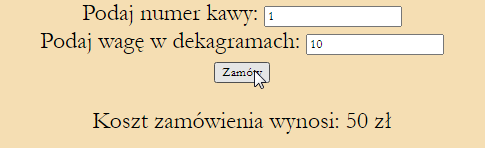 Obraz 3. Fragment panelu lewego z efektem działania skryptuTabela 1. Ceny kawyUWAGA: po zakończeniu pracy utwórz w folderze z numerem, którym został podpisany arkusz, plik tekstowy o nazwie przeglądarka.txt. Zapisz w nim nazwę przeglądarki internetowej, w której weryfikowałeś poprawność działania witryny.Nagraj płytę z rezultatami pracy. W folderze powinny się znajdować pliki: blog, edytor, index, kawa, logo, przeglądarka, styl, zamowienia, ewentualnie inne przygotowane pliki. Po nagraniu płyty sprawdź poprawność nagrania. Opisz płytę swoim numerem, którym został podpisany arkusz i pozostaw na stanowisku, zapakowaną w pudełku wraz z arkuszem egzaminacyjnym.Czas przeznaczony na wykonanie zadania wynosi 150 minut. Ocenie będzie podlegać 5 rezultatów:grafika,wygląd witryny internetowej,działanie witryny internetowej,styl CSS witryny internetowej,skrypt.Wybrane pola i metody modelu DOM języka JavaScriptWybrane zdarzenia HTMLObraz 1a. FiliżankaObraz 1b. ImbrykObraz 1c. Obraz kawaNumer kawyNazwaCena za 1 dkg1Arabica5 zł2Robusta7 zł4zielona6 złWyszukiwanie elementówZmiana elementówdocument.getElementById(id) document.getElementsByTagName(TagName) document.getElementsByClassName(ClassName)element.innerHTML = “nowa zawartość” element.attribute = „nowa wartość” element.setAttribute(atrybut, wartosc)element.style.property = “nowa wartość”Dodawanie i usuwanie elementówWybrane właściwości obiektu styledocument.createElement(element) document.removeChild(element) document.appendChild(element) document.replaceChild(element) document.write(text)backgroundColor colorfontSizefontStyle = "normal | italic | oblique | initial | inherit" fontWeight = “normal | lighter | bold | bolder | value |initial | inherit"Zdarzenia myszyZdarzenia klawiaturyZdarzenia klawiaturyZdarzenia obiektówonclick ondblclick onmouseover onmouseoutonkeydown onkeypress onkeyuponload onscroll onresizeElementy formularzyMetody i pola obiektu string (JS)Metody i pola obiektu string (JS)Ważniejsze typy pola input: button, checkbox,Ważniejsze typy pola input: button, checkbox,LengthLengthnumber, password, radio, textnumber, password, radio, textindexOf(text)indexOf(text)Inne elementy: select, textareaInne elementy: select, textareasearch(text)search(text)substr(startIndex, endIndex)substr(startIndex, endIndex)replace(textToReplace, newText)replace(textToReplace, newText)toUpperCase()toUpperCase()toLowerCase()toLowerCase()